QUEEN’S COLLEGE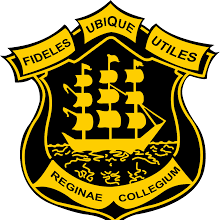 S T R E A M I N G   F O R MDATE: TO: 		Mrs Jackie Benn-RalphThe Principal	              Queen’s CollegeMy            of Form Three (3)     would like to enter EITHER of the following Streams: 1st Choice:     				2nd  Choice:      Check appropriate Box   He      She     proposes to pursue further studies in the field of The identified Elective Subjects for the Arts Stream are:	         The identified Elective Subjects for the Science Stream are:					1.  2.						2.  										3.  								4.  The identified Elective Subjects the Business Stream are:	The identified Elective Subjects the Technical Stream are:      1.  						1.  2.  						2.  3.  Thank you.Parent’s Name						   Parent’s NumberFOR OFFICIAL USE ONLY Student’s Scores Arts Stream: 	English B   Geography   Social Studies   History  Business Stream: 	Mathematics  Business Studies  Information Technology  Science Stream:		Mathematics   Physics    Chemistry  Biology Technical Stream:Home Economics------------- Agricultural Science-------------- Industrial Technology-------------Approved Stream:           